Projekt je spolufinancovaný Európskou úniou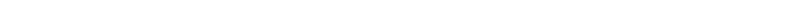 Názov projektu: Celoobecná kanalizácia Boleráz - 2. etapaPoskytovateľ:  Ministerstvo pôdohospodárstva a rozvoja vidieka SR                           v zastúpení Trnavský samosprávny kraj Kód výzvy: IROP-PO4-SC421-2017-19Operačný program: Integrovaný regionálny operačný programSpolufinancovaný fondom:  Európsky fond regionálneho rozvojaPrioritná os: 4. Zlepšenie kvality života v regiónoch s dôrazom na životné prostredieŠpecifický cieľ: 4.2.1 - Zvýšenie podielu obyvateľstva so zlepšeným zásobovaním pitnou vodou a odvádzanie a čistenie odpadových vôd verejnou kanalizáciou bez negatívnych dopadov na životné prostredieZazmluvnená výška NFP: 184 386,83 €Predpokladaná realizácia projektu: 2020Stručný popis projektu: Hlavným cieľom projektu je zlepšenie kvality života obyvateľov obce Boleráz, a to prostredníctvom investície do vybudovania verejnej splaškovej kanalizácie. Tento cieľ je plne v súlade so zameraním IROP 2014-2020, jeho prioritnej osi č. 4, pričom korešponduje s jej tematickým cieľom – Ochrana životného prostredia a presadzovania efektívnosti zdrojov. V zmysle investičnej priority 4. 2 pôjde o investovanie do sektora vodného hospodárstva s cieľom splniť požiadavky environmentálneho acquis Únie a pokryť potreby, ktoré členské štáty špecifikovali v súvislosti s investíciami nad rámec týchto požiadaviek. Realizácia projektu má za cieľ prispieť k riešeniu aktuálnych potrieb a nedostatkov v oblasti zabezpečenia odkanalizovania a čistenia splaškových odpadových vôd, pričom bude mať pozitívny dopad na kvalitu životného prostredia a kvalitu života obyvateľom obce Boleráz. Realizáciou aktivity „Výstavba kanalizačnej siete“, čiže vybudovaním splaškovej kanalizácie v obci a jej napojením na ČOV Trnava, situovanej v Zelenči pomocou gravitačného kanalizačného potrubia, dosiahneme zvýšenie napojenosti obyvateľov obce na verejnú kanalizáciu. Tieto investície zároveň prispievajú k zlepšeniu kvality života a zabezpečeniu udržateľného poskytovania verejných služieb s pozitívnym dopadom na vyvážený a udržateľný územný rozvoj, hospodársku, územnú a sociálnu súdržnosť, čím naplnia aj globálny cieľ IROP.